    Б О Й О Р О К                                                           РАСПОРЯЖЕНИЕ   «14» ноябрь 2022 й.                        № 1-25                 «14» ноября  2022 г.«О назначении комиссии для проведения инвентаризации основных средств  и имущества казны сельского поселения» Для проведения инвентаризации основных средств и имущества казны сельского поселения Дмитриево-Полянский сельсовет муниципального района Шаранский район Республики Башкортостан назначается рабочая инвентаризационная комиссия в составе: Председатель комиссии: Галиев Ильгам Рухылбаянович   – глава сельского поселения.Члены комиссии: Асылбаева Гузалия Галиевна – бухгалтер МКУ ЦБ;                       Гареева Люция Раисовна – управляющий делами;                       Никифорова Снежана Тимиряновна – специалист 1 категории.Инвентаризации подлежат: основных средств, имущества казны и материальных запасов.К инвентаризации приступить 15 ноября 2022 года и окончить 15 ноября 2022 года.Причина инвентаризации: плановая.Материалы по инвентаризации сдать в бухгалтерию не позднее 15 ноября 2022 года.Глава сельского поселения:                                    И.Р. ГалиевБАШҠОРТОСТАН  РЕСПУБЛИКАҺЫШаран районы Муниципаль районынынДмитриева Поляна ауыл СоветыАуыл билємәће башлығы452630,  Дмитриева Поляна ауылы,тел.(34769) 2-68-00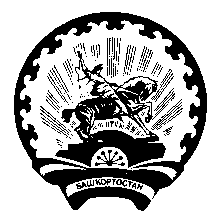 РЕСПУБЛИКА  БАШКОРТОСТАНГлава сельского поселенияДмитриево-Полянский сельсоветМуниципального района  Шаранский район         452630, д. Дмитриева Поляна,тел.(34769) 2-68-00